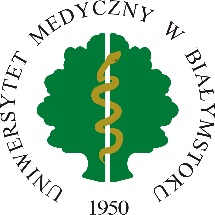 UNIWERSYTET  MEDYCZNY  W  BIAŁYMSTOKUMaster of Business Administration w ochronie zdrowia”W UNIWERSYTECIE MEDYCZNYM W BIAŁYMSTOKUFORMULARZ ZGŁOSZENIOWYDane personalne:Nazwisko: …………………………………………………..Imiona: ………………………………………………………Data i miejsce urodzenia:  ……………………………… …………………………….PESEL: ………………………………………………………………………………….Adres do korespondencji: ………………………………………………………………..…………………………………………………………………………………………….Numer telefonu kontaktowego:…………………………………………………………..e-mail:………………………………………………………………………………………Wykształcenie:Nazwa i adres szkoły wyższej :……………………………………………………………Numer, data i miejsce wydania dyplomu ukończenia studiów: …………………………..……………………………………………………………………………………………….Ukończony kierunek: ……………………………………………………………………….Dane dotyczące zatrudnienia:Nazwa i miejsce zakładu pracy:…………………………………………………………...( Data i czytelny podpis)Informacja o przetwarzaniu danych osobowych kandydata/uczestnika studiów podyplomowych „Master of Business Administration w ochronie zdrowia” w Uniwersytecie Medycznym 
w BiałymstokuAdministratorem  Pani/Pana danych osobowych jest Uniwersytet Medyczny 
w Białymstoku z siedzibą ul. Kilińskiego 1, 15-089 Białystok, tel. 85 7485415, email: kancel@umb.edu.pl,w sprawach Pani/Pana danych osobowych można kontaktować się z Inspektorem  Ochrony Danych w Uniwersytecie Medycznym w Białymstoku wysyłając informację na adres email: iod@umb.edu.pl lub poprzez inne dane kontaktowe podane na stronach internetowych Uczelni,Dane osobowe przetwarzane będą w celu rekrutacji na studia podyplomowe, 
a w przypadku przyjęcia na studia w celu zawarcia i realizacji umowy oraz w celu realizacji kształcenia i obsługi spraw uczestników.Podstawą prawną przetwarzania Pani/Pana danych osobowych jest:- art. 6 ust. 1 lit. b ogólnego rozporządzenia o ochronie danych osobowych (dalej    zwanego RODO) – przetwarzanie jest niezbędne do zawarcia umowy i  podejmowania działań przed zawarciem umowy,- art. 6 ust. 1 lit. c RODO – przetwarzanie jest niezbędne do wypełnienia obowiązku  prawnego ciążącego na administratorze wynikającego z ustawy Prawo o szkolnictwie  wyższym i nauce, Odbiorcami danych będą podmioty zewnętrzne świadczące usługi związane z bieżącą działalnością Uczelni, dostarczające i wspierające systemy informatyczne – na mocy stosownych umów powierzenia przetwarzania danych osobowych oraz przy zapewnieniu stosowania odpowiednich środków technicznych i organizacyjnych zapewniających ochronę danych,Administrator nie zamierza przekazywać Pani/Pana danych do państw trzecich tj. poza Europejski Obszar Gospodarczy – jeśli w trakcie kształcenia ulegnie to zmianie zostanie Pani/Pan o tym poinformowany, Dane osobowe będą przetwarzane przez czas trwania rekrutacji, a po tym okresie dane osób, które nie zostaną przyjęte, będą przechowywane przez 6 miesięcy a dane osób, które zostaną uczestnikami studiów, będą przechowywane w zależności od rodzaju dokumentów, w których występują, maksymalnie 50 lat w aktach indywidualnych - zgodnie z wewnętrznymi przepisami archiwizacyjnymi,posiada Pani/Pan prawo dostępu do swoich danych, prawo do ich sprostowania, prawo do przenoszenia danych,  prawo do usunięcia danych, prawo do ograniczenia przetwarzania na zasadach określonych w RODO, aby skorzystać z tych prawa można się kontaktować w sposób wskazany z pkt 2),Ma Pani/Pan prawo wniesienia skargi do Prezesa Urzędu Ochrony Danych Osobowych, 
ul. Stawki 2, 00-193 Warszawa, gdy uzasadnione jest, że dane osobowe przetwarzane są przez Administratora niezgodnie z RODO,Na podstawie podanych danych osobowych nie będą podejmowane zautomatyzowane decyzje, w tym nie będzie wykonywane profilowanie,Podanie danych osobowych jest niezbędne do realizacji celów określonych w pkt. 3.…………………………………..(Data i czytelny podpis Kandydata)Potwierdzam odbiór dokumentów:Odpis dyplomu ukończenia studiów wyższychZdjęcie – 1 szt. ………………………..(Białystok, data i podpis)		